Муниципальное                       				 общеобразовательное учреждение 			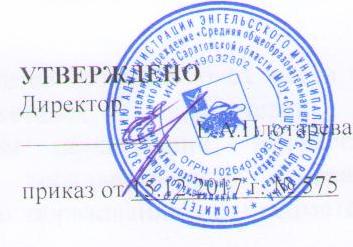 «Средняя общеобразовательная школа 			 с.Шумейка» Энгельсского муниципального 		района Саратовской области(МОУ «СОШ с.Шумейка»)Положениео детском объединении «Республика Школярия»Общие положения.1.1.Детское объединение «Республика Школярия» является массовым и добровольным объединением детей и подростков муниципального общеобразовательного учреждения «Средняя общеобразовательная школа с.Шумейка»  Энгельсского муниципального района Саратовской области (далее ОУ) созданное с целью развития и реализации разносторонних способностей  учащихся.1.2.Детское объединение является членом Энгельсского детского объединения  «Парус», которая в свою очередь является членом Международного  союза  детских общественных объединений  «Союза пионерских организаций - Федерации детских организаций».1.3.Детское объединение осуществляет свою деятельность на основе Конституции Российской Федерации, Закона РФ «Об образовании в Российской Федерации» № 273-ФЗ, Федерального закона «О государственной поддержке молодежных и детских общественных объединений» от 28.06.1995 года, а также Устава ОУ, Устава ЭДО «Парус» и настоящего Положения.1.4.Основная цель создания детского школьного объединения – воспитание свободной, ответственной личности, человека культуры, который способен действовать в условиях правового государства творчески, инициативно,  с пользой для себя и общества. Эта цель напрямую связана с подготовкой учащихся, способных успешно адаптироваться в современном социокультурном пространстве.Цели объединения.2.1.Объединение детей разного возраста с целью формирования разносторонне развитой личности и  реализации творческих интересов и способностей учащихся.2.2. Раскрытие способностей и творческих возможностей каждой личности, пробуждение интереса к окружающей жизни, овладение приемами саморазвития и саморегуляции, которое предполагает самопознание, самовоспитание, самостановление и самообразование. 2.3. Формирование лидерских качеств, нравственной стойкости, убежденности.Задачи объединения. 3.1.Помочь каждому ученику воспитать в себе личность.3.2.Создание условий для реализации творческого потенциала каждой личности.3.3. Самовыражение каждого члена объединения через участие в ее конкретных делах.3.4. Обеспечение отношений сотрудничества между учителями и учащимися.3.5.Расширение форм досуга.3.6. Сотрудничество с другими общественными организациями в целях расширения контакта детей с другими ребятами.Права и обязанности членов детского объединения4.1.Права членов объединения:4.1.1. Членами детского объединения «Республика Школярия» могут быть учащиеся школы с.Шумейка в возрасте от 9 до 17 лет, поддерживающие цели и задачи объединения, выполняющие его Положение.4.1.2. Прием в члены детского объединения «Республика Школярия» осуществляется по добровольному волеизъявлению на основании личного заявления.4.1.3. Каждый член детского объединения имеет право:- участвовать в мероприятиях по выбранным направлениям;- сотрудничать с другими детскими объединениями;- представлять и защищать свои права, законные интересы своих членов;- проявлять творческую инициативу;- выдвигать, избирать и быть избранными в руководящий состав организации;- высказывать свое мнение и отстаивать его до принятия решения.4.2. Обязанности членов объединения:Каждый член детского объединения обязан:- соблюдать Правила внутреннего распорядка и поведения МОУ «СОШ с.Шумейка»;- соблюдать Конституцию РФ, Федеральные законы, постановления Правительства РФ;- знать и выполнять Устав ЭДО «Парус»;- знать и выполнять Положение д/о «Республика Школярия»;- выполнять принятые на себя обязательства перед объединением «Республика Школярия»- нести личную ответственность за выполнение своих обязанностей и поручений;- бережно относиться к символике и атрибутике школы, д/о «Республика Школярия», ЭДО «Парус».Руководящие органы.5.1.Высшим органом управления является Сбор совета министров (1 раз в год – в конце сентября).Состав сбора:Президент детского объединения «Республика Школярия».Председатель Совета Министров (заместитель) – представитель д\о в «Детской палате» ЭДО «Парус»;Совет Министров д\о «Республика Школярия»: главные министры по 4 направлениям;Все члены д/о «Республика Школярия»;Министры 4 направлений: Спорта, Печати, Досуга, Шефов;Старшая вожатая5.2. Сбор правомочен, если на нем присутствуют не менее 2/3 от общего числа членов.5.3. Внеочередное собрание созывается по решению актива детского объединения.5.4. Функции сбора:- утверждение Положения о деятельности объединения, внесение и дополнение изменений;- утверждение символики объединения;- принятие решений о реорганизации или ликвидации объединения ( Это решение принимается большинством голосов от числа присутствующих лидеров).5.5.Совет лидеров детского объединения «Республика Школярия» (заседает 1-2 раза в месяц – 2 и 4 пятница) – избирается из лидеров сроком на один учебный год.5.6. Состав Совета Лидеров:- Президент д\о «Республика Школярия»;- 1 заместитель (представитель д\о в «Детской палате»  ЭДО «Парус»);- Совет Министров (лидеры 4-х направлений);- старшая вожатая.Функции Совета Министров детского объединения:- организация работы детского объединения по направлениям;- осуществляет прием в объединение;- принимает решение о поощрении активной деятельности членов детского объединения;- принимает и вносит изменения в Положение объединения.Лидер д\о «Республика Школярия»  избирается на Сборе сроком на один учебный год.Функции лидера:- организует и ведет заседания Совета лидеров объединения;- осуществляет представительские функции и координирует работу с другими детскими объединениями, организациями.Символика детского школьного объединения «Республика Школярия»Девиз: «Активным быть всегда, везде	На суше, в воздухе, в воде!»Эмблема: ТриШа (Шумейка, школа, Школярия).Гимн д/о «Республика Школярия» - «Кораблик детства».Направления детского школьного объединения «Республика Школярия».Детское объединение строит свою работу на следующих правилах:- делай то, что тебе интересно, делай то, что полезно тебе и людям;- не знаешь – научись, научился сам – научи других (возрождение духовности учащихся);- протяни руку помощи людям – далеким и близким (воспитание толерантности, возрождение и укрепление национальных традиций и  дружбы народов);- помни, твой труд необходим школе, селу, стране;- задуманное дело – хорошо, а выполненное – еще лучше;- твоя честь – честь твоих товарищей, твой непорядочный поступок – позор всего коллектива.«ПАТРИОТ ЗАВОЛЖЬЯ» - работа направлена на побуждение у детей интереса к познавательной деятельности, охрана природы и улучшение экологической обстановки в регионе с целью активизации экологического движения; ознакомление с историей своей Родины. Также это направление предполагает изучение народных традиций, праздников, организация поисковой работы по краеведению, знакомство с историей Российского государства, края, города, школы; изучение родословной, путешествие к истокам; воспитание школьников в духе патриотизма, любви к своему Отечеству, формирование чувства национальной гордости; воспитание свободной, гуманной личности.«МИЛОСЕРДИЕ»  помощь младшим, забота о старших; выявить и развить у лидеров д/о добрые чувства, воспитать желание оказывать помощь друг другу; заботиться.«100 ФАНТАЗИЙ» - художественно –эстетическая деятельность. Подготовка, организация проведения концертов, фестивалей, праздников, конкурсов, выставок, встреч. Самореализация личности, проба творческих сил, утверждение самоценности каждого; путешествие в мир прекрасного; воспитание творческой личности.Порядок прекращения деятельности объединения:Детское школьное объединение «Республика Школярия» прекращает свою деятельность по решению сбора «О ликвидации или реорганизации детского объединения «Республика Школярия»; решение принимается большинством голосов от присутствующих на собрании.РАССМОТРЕНОна заседании педагогического советаПротокол от  31.08.2015 года № 1 СОГЛАСОВАНО с Советом обучающихся Протокол  от 09.09.2015 года № 1СОГЛАСОВАНО с  Советом родителейПротокол  от 09.09.2015 года № 1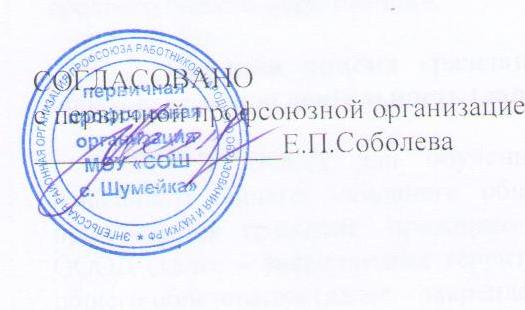 